DESCRIPTIF DE L’ACTIVITÉÉVALUATION – COMPRÉHENSION  ÉCRITE – NIVEAU A1.1Voici les instructions pour la première utilisation d’un téléphone portable. Lisez les instructions et reliez chaque instruction à l’image correspondante.DOCUMENT FORMATEUR : PISTES DE CORRECTION ET DE NOTATIONTotal des points pour l’activité (1 pt par réponse correcte)			/5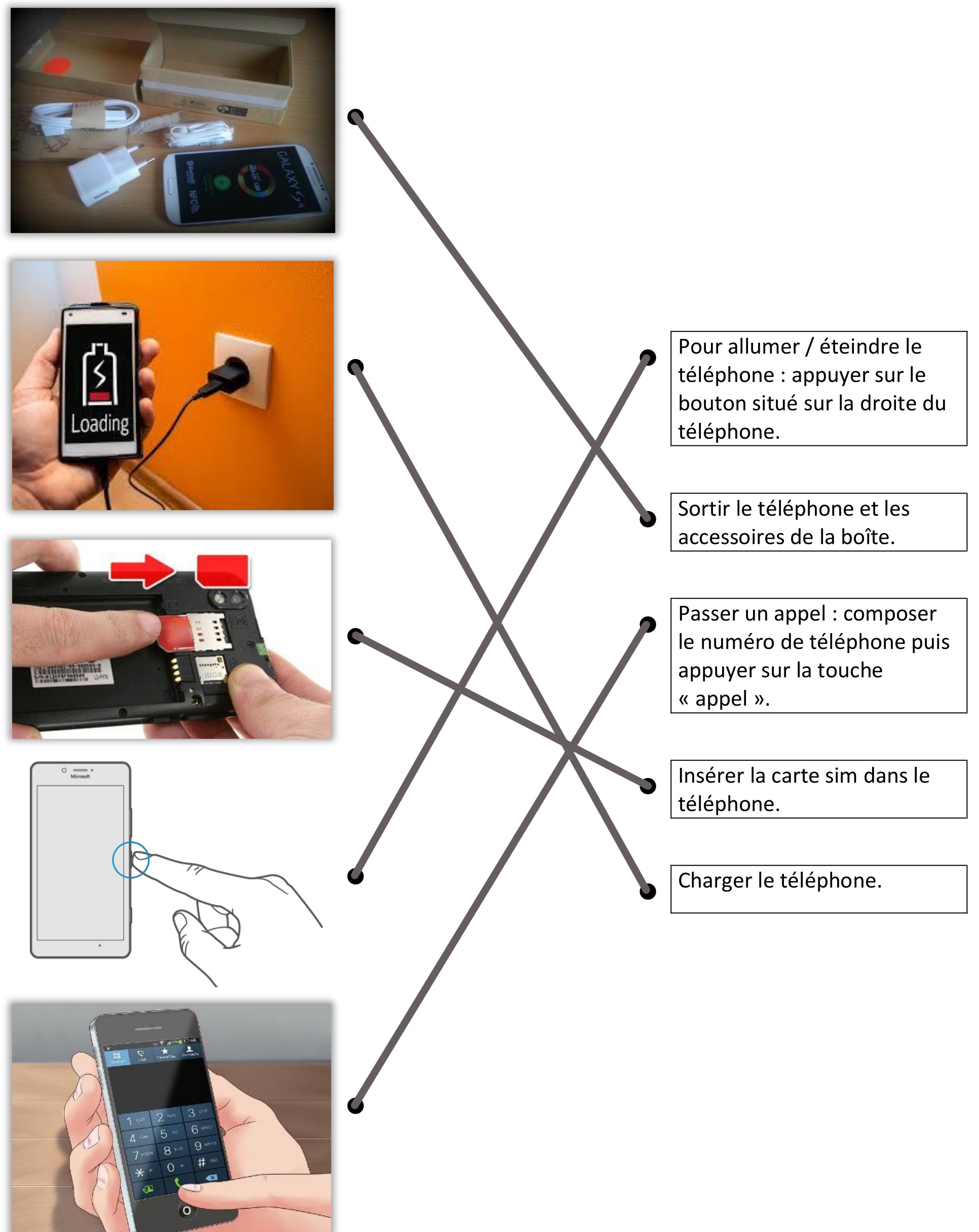 Niveau CECRA1.1FilièreFLE ACompétence évaluéeCompréhension écriteSupportPhotos et texte présentant les instructions pour l’utilisation d’un téléphone portable. Description de l’activitéLes apprenants doivent appareiller les textes décrivant les instructions aux images correspondantes.Compétences langagières L’apprenant peut comprendre des instructions très simples.Compétences communicatives évaluéesLire pour s’informerCompétences linguistiques en compréhension Peut comprendre des textes constitués d’une ou deux phrases, comportant des mots et des expressions familiers (instructions ou cartes postales)(CECR)Pondération proposée pour l’activité5 points (1 point par réponse correcte)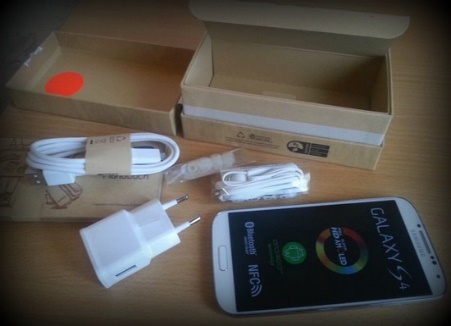 ●●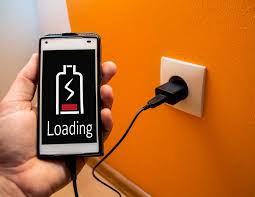 ●●●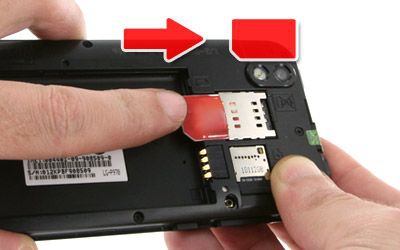 ●●●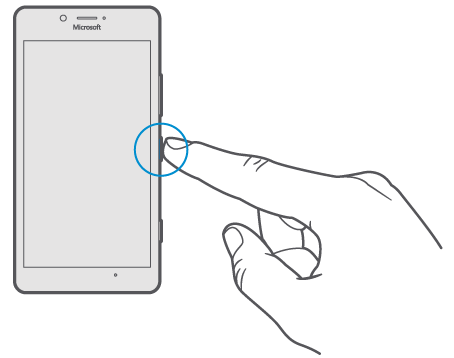 ●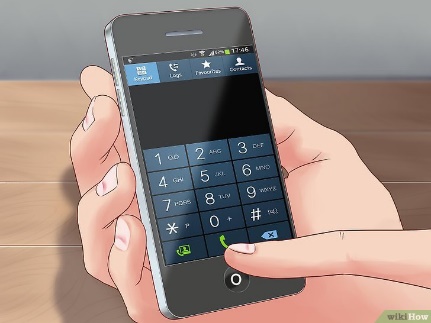 ●●Pour allumer / éteindre le téléphone : appuyer sur le bouton situé sur la droite du  téléphone.●Sortir le téléphone et les accessoires de la boîte.●Passer un appel : composer le numéro de téléphone puis appuyer sur la touche « appel ».●Insérer la carte Sim dans le téléphone.●Charger le téléphone.